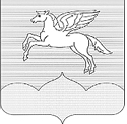 ПСКОВСКАЯ ОБЛАСТЬПУШКИНОГОРСКИЙ РАЙОНСОБРАНИЕ ДЕПУТАТОВ ГОРОДСКОГО ПОСЕЛЕНИЯ«ПУШКИНОГОРЬЕ»Р Е Ш Е Н И Е 23.09.2022 г. № 103Принято на 17 внеочередной сессии Собрания депутатов городского поселения «Пушкиногорье» третьего созываОб утверждении Порядка выявления мнения граждан по вопросу поддержке инициативного  проекта путем опроса граждан, сбора их подписей в муниципальном образовании  «Пушкиногорье» 	В соответствии с Федеральным законом от 06.10.2003г, № 131-ФЗ «Об общих принципах организации местного самоуправления в Российской Федерации»,  Решением  Собрания депутатов городского поселения «Пушкиногорье» от 11.03.2021г. № 35 «О некоторых мерах по реализации инициативных  проектов на территории муниципального образования «Пушкиногорье», Уставом городского поселения «Пушкиногорье»,  Собрание депутатов городского поселения «Пушкиногорье»РЕШИЛО:1. Утвердить  Порядок выявления мнения граждан по вопросу о поддержке  инициативного проекта  путем опроса граждан, сбора их  подписей согласно приложению.2. Обнародовать настоящее решение в соответствии с Уставом. 3. Решение вступает в силу с момента обнародования. Глава городского поселения «Пушкиногорье»                                               Т.В.ВасильеваПриложение  к решению Собрания депутатов городского поселения «Пушкиногорье»  от 23.09.2022г. № 103Порядок выявления мнения граждан по вопросу о поддержке инициативного проекта путем опроса граждан, сбора их подписей в муниципальном образовании  «Пушкиногорье»1. Выявление мнения граждан по вопросу о поддержке инициативного проекта может проводиться путем опроса граждан или сбора их подписей.
 2. Сбор подписей граждан по вопросу о поддержке инициативного проекта осуществляется инициаторами проекта в форме подписного листа согласно приложению 1 к настоящему  Порядку. К подписному листу прилагаются согласия на обработку персональных данных граждан, подписавших подписной лист, согласно приложению 2 к настоящему Порядку.
Участие в сборе подписей граждан носит добровольный характер, осуществляется на равных основаниях на основе принципов законности, открытости и гласности.
 3. Данные о гражданине в подписной лист вносятся собственноручно только рукописным способом, при этом использование карандашей не допускается.
Гражданин вправе поставить подпись в поддержку одного и того же инициативного проекта только один раз.
 4. Каждый подписной лист с подписями граждан должен быть заверен инициаторами проекта. В случае если инициатором проекта выступает инициативная группа, подписной лист заверяется любым из членов инициативной группы.
5. В подписные листы вносятся подписи не менее 50 % граждан, проживающих на территории, части территории района (поселения), на которой может реализовываться инициативный проект, определенной постановлением администрации городского поселения «Пушкиногорье».
6. В течение трех рабочих дней после окончания сбора необходимого количества подписей, указанного в пункте 6 настоящего Порядка, инициатором проекта подсчитывается количество подписей и составляется протокол об итогах сбора подписей граждан в поддержку инициативного проекта по форме согласно приложению 3 к настоящему Порядку (далее-протокол).
Протокол подписывается инициатором проекта. В случае если инициатором проекта является инициативная группа граждан, протокол подписывается всеми членами инициативной группы граждан.
 7. Инициатор проекта в течение 7 дней со дня изготовления протокола об итогах сбора подписей граждан в поддержку инициативного проекта направляет протокол и подписные листы вместе с инициативным проектом в администрацию городского поселения «Пушкиногорье» самостоятельно   в соответствии с требованиями «Порядка выдвижения, внесения, обсуждения, рассмотрения инициативных проектов, а также проведения их конкурсного отбора  на территории муниципального  образования  «Пушкиногорье», утвержденного  Решением Собрания депутатов от 11.03.2021г. № 35.
Приложение 1
к Порядку выявления мнения граждан по
вопросу о поддержке инициативного проекта
 путем опроса граждан, сбора их подписей в муниципальном образовании «Пушкиногорье»Подписной листМы, нижеподписавшиеся жители ________________, поддерживаем инициативный проект
__________________________________________________________________(наименование инициативного проекта)
Подписи заверяю _____________________________________________________________
(Ф.И.О., дата рождения, данные паспорта (или заменяющего его документа), адрес места
______________________________________________________________
жительства лица, осуществляющего сбор подписей)
"___" __________ 20___ г. ______________
                                                                       (подпись)
Приложение 2
к Порядку выявления мнения граждан по
вопросу о поддержке инициативного проекта
 путем опроса граждан, сбора их подписей в муниципальном образовании «Пушкиногорье»Согласие на обработку персональных данных____________________________ 		"___" ________ 20__ г.
       (место подачи инициативного проекта)Я, ____________________________________________________________,
                              (фамилия, имя, отчество)
зарегистрированный (ая) по адресу:____________________________________
__________________________________________________________________,
Паспорт : серия ________ №___________ выдан _____________________,(документа, удостоверяющего личность)                             (дата)__________________________________________________________________ (орган, выдавший документ, удостоверяющий личность)
в соответствии со ст. 9 Федерального закона от 27.07.2006г. № 152-ФЗ «О персональных данных» настоящим даю свое согласие:на обработку моих персональных данных: Администрации городского(наименование администрации городского поселения, в котором планируется поселения «Пушкиногорье», находящейся по адресу: Псковская область, реализация проекта, адрес) Пушкиногорский район, р.п.Пушкинские Горы,  ул. Пушкинская, д.42 (далее -Оператор). Согласие дается на обработку следующих моих персональных данных: фамилия, имя, отчество; реквизиты документа, удостоверяющего личность; дата рождения; адрес места жительства ( по паспорту или  иному документы, удостоверяющему личность).С персональными  данными  могут быть совершены  следующие действия: сбор; систематизация; хранение; уточнение ( обновление, изменение); использование; передача; удаление; уничтожение, а также осуществление любых иных действий, предусмотренных действующим законодательством Российской Федерации.Доступ к моим персональным данным могут получать сотрудники администрации городского поселения «Пушкиногорье» в котором планируется реализация проекта, только в случае служебной необходимости в объеме, требуемом для исполнения ими своих обязательств.Администрация городского поселения «Пушкиногорье»  не раскрывают персональные данные граждан третьим лицам, за исключением случаев, прямо предусмотренных действующим законодательством.	Настоящее согласие дается сроком по достижении целей обработки или в случае утраты необходимости в достижении этих целей, если иное не предусмотрено Федеральным законом.
	Согласие на обработку персональных данных может быть мною отозвано путем направления письменного заявления Оператору.    ___________________ /________________________/          (подпись)                                       (фамилия, имя, отчество) 
 Приложение 3
к Порядку выявления мнения граждан по
вопросу о поддержке инициативного проекта
 путем опроса граждан, сбора их подписей в муниципальном образовании «Пушкиногорье»Протокол об итогах сбора подписей граждан в поддержку инициативного проекта
__________________________________________________________________.(наименование инициативного проекта)Территория, на которой осуществлялся сбор подписей, в соответствии с постановлением администрации городского поселения «Пушкиногорье» об определении части территории для реализации  инициативного проекта района, на которой может реализовываться инициативный проект-
________________________________________________________________.
Общее количество жителей, проживающих на указанной территории -
________________________________________________________________.
Количество подписей, которое необходимо для учета мнения по вопросу поддержки инициативного проекта-__________________________________.
Количество подписных листов-______________________________________.
Количество подписей в подписных листах в поддержку инициативного проекта-__________________________________________________________.
Инициатор проекта_________________________________________________
                                              (подпись) (расшифровка подписи)N п/пФамилия,
имя, отчествоДата
рожденияАдрес
места жительстваДанные паспорта (или заменяющего его документа)Подпись и дата подписания листа